ΕΝΤΥΠΟ ΟΙΚΟΝΟΜΙΚΗΣ ΠΡΟΣΦΟΡΑΣ...../…../2018Ο  ΠΡΟΣΦΕΡΩΝ.………………..(σφραγίδα – υπογραφή) Προμήθεια συστήματος βυθιζόμενων κάδων διαβαθμισμένης συμπίεσης ΠΡΟΫΠΟΛΟΓΙΣΜΟΣ: 446.400,00 €CPV: 44613700-7Α/ΑΠεριγραφή είδουςΤεμάχιαΤιμή χωρίς ΦΠΑ €Σύνολο €1Προμήθεια συστημάτων βυθιζόμενων κάδων διαβαθμισμένης συμπίεσης 6ΦΠΑ 24%Γενικό Σύνολο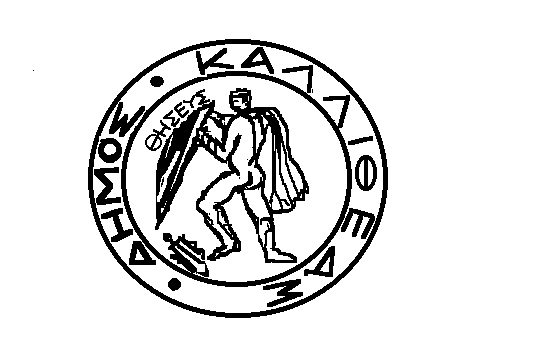 